Педагогическое эссе «Основы педагогики сотворчества: первое знакомство».    В наше время образование является открытой системой, и оно не может не реагировать на изменения, происходящие во внешнем мире. Современная школа превращается своего рода в творческую мастерскую ученика и педагога, где ученик является ядром, вокруг которого строится весь образовательный процесс.    Мы считаем, что перед современным учителем стоит задача создать условия, которые способствовали бы всестороннему развитию учащихся, мотивировали их к активному обучению, посредством нестандартных методов, приемов, подходов и форм организации процесса обучения. И педагогика сотворчества является, на наш взгляд, успешной альтернативой традиционным методам.    Что для нас значит «Педагогика сотворчества»? Это прежде всего совместная взаимодополняющая деятельность педагога и ученика,  ведущая к их взаимному обогащению и развитию. Учителю важно умело подобрать технологии, методики и приемы обучения, подобрать активные формы организации занятий, а также вдохновлять своих учеников на создание рефлексивного образовательного продукта, который в дальнейшем можно использовать и для самообучения, и для взаимообучения.       Важным в педагогике сотворчества является процесс коммуникации учителя и ученика. В межличностном общении осуществляется восприятие, понимание и узнавание другого лица, формирование для себя его образа. В процессе общения осуществляется воздействие на сознание и поведение другого человека, а также формируется собственное мировоззрение у ученика, вырабатывается единая стратегия, т.е. общение носит воспитательный характер.    Поэтому задачей учителя является расположить к себе  ученика, заинтересовать его для достижения общего результата.     На наш взгляд основными принципами педагогики сотворчества являются: уникальность, открытость, взаимонаправленность, а также взаимоуважение и партнерские отношения учителя и ученика.     Важно согласовывать действия участников на всех этапах организации общего творческого дела. Учитель не должен навязывать ученикам готовое содержание, пока у учащихся не появится необходимость посоветоваться с учителем.  Важно обеспечивать добровольное включение учеников в решение творческих задач. Совместная деятельность должна быть увлекательной, при ее организации важно учитывать и опираться на личные интересы учащихся. Успех сотворчества напрямую зависит от доброжелательности учителя, его мудрости  и  умения найти взаимопонимание с учениками. Отношения учителя и учеников представляют ту среду, в которой происходит становление и развитие личности ребёнка.     Мы считаем, что основными условиями педагогики сотворчества являются: 1. самоутверждение. То есть, процесс общения подрастающего поколения приобретает индивидуальный социальный опыт, общение выступает как способ и средство социального утверждения детей, подростков и юношества.2. индивидуальный подход, который заключается в  социализации детей, подростков и юношества.3. свободный выбор детьми, подростками и юношеством видов, форм и содержания социальной деятельности.4. простор свободному творчеству личности ученика и его сочетание с коллективным творчеством.5. творческое самоуправление - нормы, регулирующие поведение и деятельность каждого члена коллектива при сочетании общих интересов и целей.6. диалог между поколениями, формирующий творческое развитие  учащихся.9. формирование положительной Я-концепции подрастающего поколения.     И мы задали себе вопрос: «Что нового может привнести педагогика сотворчества в нашу профессиональную деятельность?» Во-первых, в ходе сотрудничества учителя и ученика происходит совместное переосмысление творческих и учебных достижений, что диктует необходимость постоянных инновационных усилий в области организации процесса учения, поиска новых форм и средств его реализации.     Во-вторых, педагогика сотворчества предполагает шаг от труда (слово «сотрудничество») к творчеству (слово «сотворчество»).      Сотворчество в педагогике - совместный процесс созидания учителя и ученика. В качестве продуктов сотворчества могут выступать проекты: научные, социальные, языковые, исследовательские, научно-практические  и творческие работы.      Методы педагогики сотворчества прослеживаются  в работах российских педагогов: Е. З. Кремера, С.Ю. Степанова. Они сформировали принципы рефлексивно-сотворческого  бытия, где были выделены: уникальность, парадоксальность, открытость и избыточность, что в свою очередь позволило им эффективно применять разные формы педагогики сотворчества в практике.В своей педагогической деятельности мы часто обращаемся к педагогике сотворчества как к одной из форм нестандартного проведения урока. Например, на уроках английского  языка - проведение урока-викторины, урока литературной гостиной, урока-экскурсии.    Целью проведения урока викторины является закрепление и повторение знаний. На уроке литературной гостиной мы приобщаем учеников к творчеству зарубежных писателей, повышаем интерес к изучению английского языка. На уроке литературной гостиной мы формируем у учащихся социокультурную компетенцию, расширяем уровень знаний о культурном наследии стран изучаемого языка.В своей педагогической практике мы разработали урок литературной гостиной по изучению биографии и творчества английских  и американских писателей.Цель: формирование социокультурной  компетенции, повышение интереса к английской и американской литературе.      Задачи:      Для плодотворной и эффективной деятельности учащихся используется нетрадиционная форма  урочной деятельности, а именно использование метода проектной деятельности – экскурсия в английскую библиотеку.  Реализация проекта - в рамках Предметной недели иностранных языковель: формирование социокультурной компетенции, повышение интереса к английской и американской литературе.     В работе урока приняли участие 10 учащихся 7,8 классов. Сроки проведения данного мероприятия – февраль 2022г. В формате свободного общения ребята смогли как поделиться своими находками, идеями и проектными продуктами, так и узнать что-то новое, интересное и полезное от других участников экскурсии.  Учащиеся подготовили доклады о деятельности и творчестве английских писателей. По отзывам ребят можно судить, что новый сотворческий формат обмена знаниями оказался актуальным и эффективным.  Во время работы литературной гостиной , ребята могли не только рассказать о своем продукте, но и выступить в роли экспертов, экскурсоводов в библиотеке английской литературы.     Результатом проведения урока остались довольны и сами ребята, и учителя. Видеть радость в глазах своих учеников, слышать оживленные рассказы о своих проблемных местах и как им удалость преодолеть трудности - стоит многого. Особенно была приятна доброжелательная атмосфера, в которой ученики делились полезными лайфхаками с учащимися 7-8 классов. Безусловно, подобные мероприятия надо проводить чаще, с привлечением  рефлексивного образовательного продукта учащихся из разных предметных областей.    В заключении хочется сказать, что педагогическое сотворчество представляет собой, с одной стороны, плодотворное общение учителя и обучающегося, а с другой - совместное преобразование действительности, более того, создание новой педагогической реальности, в результате которой происходит творческое взаимообогащение учителя и ученика. Отсюда следует, что чем ярче проявляются творческие функции обучающегося, тем продуктивнее процесс совместной деятельности, направленной на развитие личности педагога и ученика. При этом уровень творческого потенциала обучающихся не имеет значения, так как он повышается именно в процессе сотворчества.Педагогический кейс: «Первичная апробация педагогики сотворчества»Для изучения иностранного языка и высокой мотивации в обучении, необходимо проводить нестандартные, оригинальные занятия, направленные не только на развитие основных видов речевой деятельности, но и на формирование ассоциативного мышления, памяти, навыков общения в коллективе, творческой инициативы обучающихся. Одними из современных источников знаний прежде всего, являются литературные произведения авторов страны изучаемого языка, что позволяет  адаптировать учащихся  к реальной межкультурной коммуникации, обучать страноведению и культуре страны изучаемого языка. Занятие «Литературная гостиная» посвящено жизни и творчеству великих английских и американских писателей и поэтов 16-20 веков. Цели и задачи занятия:- ознакомить учащихся с жизнью и творчеством английских и американских писателей; - развивать интерес к английской и американской литературе;- совершенствовать грамматические навыки;- активизировать работу каждого ученика;-развивать творческую и мыслительную деятельность, кругозор, память и внимание у учеников; - развивать лексические навыки говорения;- формировать  уважение и интерес к культуре и народу страны изучаемого языка;- прививать любовь и желание изучать иностранный язык через чтение зарубежной литературы; -совершенствовать речевые навыки (аудирование, чтение, речь); обобщить и систематизировать полученные знания. Тип урока: обобщающий урок по теме «Литературная гостиная».Оснащение: интерактивный комплекс (проектор, ноутбук, интерактивная доска), выставка книг английских и американских писателей, газеты-биографии, выставка иллюстраций к произведениям писателей, портреты английских и американских писателей.Ход занятия:Leader: Hello, students, we are glad to see you!Books play a very important role in our life. We can learn a lot of interesting things while reading them. Books teach us to live. They help us in our self-education.  And also books help us to decide  problems of  life. Children like to read fairy-tales, and fables. Teenagers are fond of short stories, detectives, historical novels, adventure books.   Ok pupils, try to guess. It has no mouth, but speaks. It is not alive, but it can be a good friend. It is not a tree, but it has leaves. What is it? Pupils: It’s a book. Teachers: Right it’s a book. A wise man said: “Life without books is as a tree without leaves”. Do you understand this quotation? Pupils: We think that  life without books is poor and unhappy like a tree without leaves. Teachers: We agree with you. Now let us grow our «book-tree»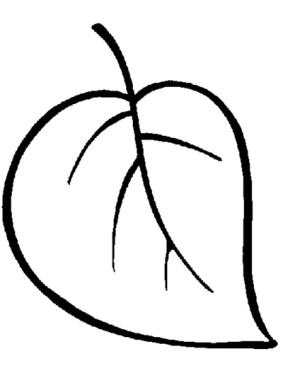 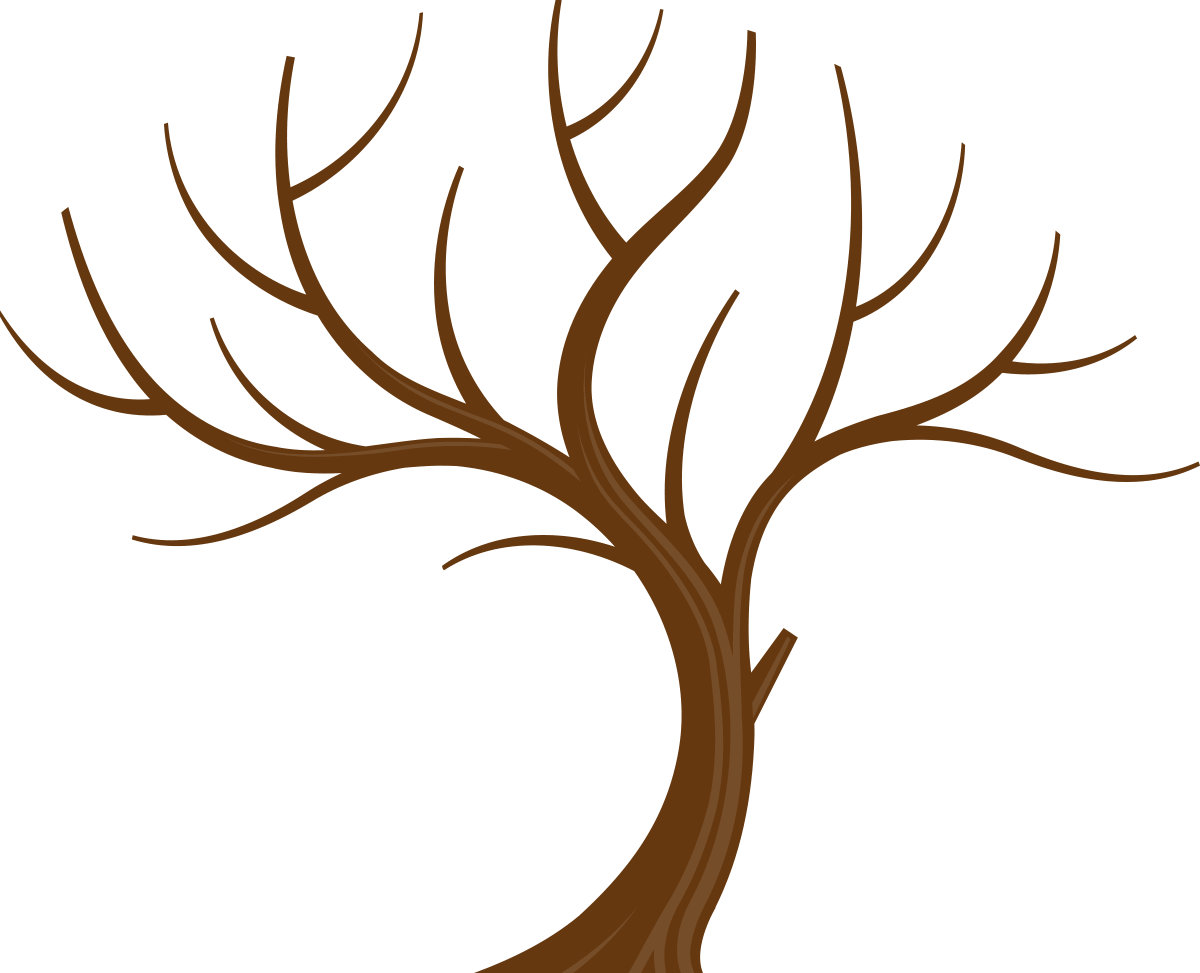 Teachers: Now let’s  guess the title of the book. We will give you shirts of papers,  you should read them and try to guess.(Ученики читают отрывки из текстов, затем определяют жанр и название произведений.)Text 1Diligence and attention soon gave him the knack of it, and he strode down the street with his mouth full of harmony and his soul full of gratitude. He felt much as an astronomer feels who has discovered a new planet—no doubt, as far as strong, deep, unalloyed pleasure is concerned, the  advantage was with the boy, not the astronomer. (Tom Soyer)Text 2Two households, both alike in dignity,In fair Verona, where we lay our scene,From ancient grudge break to new mutiny,Where civil blood makes civil hands unclean.From forth the fatal loins of these two foesA pair of star-cross'd lovers take their life;Whose misadventur'd piteous overthrowsDoth with their death bury their parents' strife. (Romeo and Juliet)Text 3There were doors all round the hall, but they were all locked; and when she had been all the way down one side and up the other, trying every door, she walked sadly down the middle, wondering how she was ever to get out again.Suddenly she came upon a little three-legged table, all made of solid glass; there was nothing on it except a tiny golden key, and her first thought was that it might belong to one of the doors of the hall. (Alice in Wonderland) Text 4In the corner of a firstclass smoking carriage, Mr Justice Wargrave, lately retired from the bench, puffed at a cigar and ran an interested eye through the political news in The Times.He laid the paper down and glanced out of the window. They were running now through Somerset. He glanced at his watch-another two hours to go. (Ten little niggers)Teachers: Well done! We offer you to speak about your favourite  books. (На доске изображения сюжетов из книг и детям раздаются шаблоны речевого клише) The title of the book is… The main character of the book is… The book is written by...    The action takes place in…    The book ends with…    The book is worth reading because… For me, the book is very….Teachers: Great! Good job! Let’s listen to some information about writers and guess. (Детям зачитываются биографии английских и американских писателей и они угадывают их имена)1. He was born in Stratford-upon-Avon in 1564. His parents, John Shakespeare and Mary Arden, lost two daughters as infants. William became their eldest child. They had eight children in total.His father worked as a glove-maker, but he also became an important figure in the town of Stratford by fulfilling civic positions. His mother Mary was the daughter of a landowner. William Shakespeare attended the local grammar school.At the age of 18, in November 1582, he married Anne Hathaway, daughter of a local farmer. She was 26. They had three children, Susanna, Hamnet and Judith. Hamnet, the only son of William Shakespeare, died at the age of 11. Biographers believe that he spent his last years in Stratford. He died on 23 April 1616, at the age of 52. (William Shakespeare) 2. He was born in the state of Missouri in the United States in 1835. His father was an unsuccessful lawyer. The family seldom lived more than a year or two in the same town. That is why the future writer did not even finish secondary school. He went to work at the age of 12.For two years he worked for his elder brother’s small newspaper both as a printer and reporter. In 1857 he became a pilot on the Mississipi river. He continued to write.(Mark Twain)3. He was the son of a clergyman and the firstborn of 11 children, he began at an early age to entertain himself and his family with magic tricks, marionette shows, and poems written for homemade newspapers. Puzzles, anagrams, riddles, chess problems and some other things occupied his mind for all his life. He was responsible for some new innovations, including “Doublets” invented in 1879 and “The Game of Logic” in 1886. He also wrote humorous verses. (Lewis Carroll)4. She was born on 15 September 1890 in Torquay, Devon. Her parents were wealthy US immigrants. During World War I she worked as a hospital nurse. She liked it very much. First time she got married on Christmas Day (in 1914). Her husband was an army officer. Five years later she gave birth to their daughter Rosalind. This was the time when she started her career as a writer. In 1920 she published her first novel.(Agatha Christie)Teachers: Ok children, our unusual lesson is over. Tell us your attitude to the lesson. Рефлексия учеников  работы на занятии   Pupils: I like the lesson         The lesson was interesting     The lesson was boring                                                                                                                          На  уроке нам удалось создать благоприятный эмоциональный климат. Все ученики работали в атмосфере равенства и взаимопонимания. Уроком остались довольны все – и ученики, и учителя.  Безусловно, подобные мероприятия надо проводить чаще для того, чтобы развивать сотворческую деятельность учителей и учеников. Так как сотворчество способствует творческому развитию личности учителя и ученика.     Хочется отметить то,  что педагогическое сотворчество представляет собой, с одной стороны, плодотворное общение учителя и обучающегося, а с другой  стороны – это процесс взаимообогащения учителя и ученика через поиск и анализ информации по теме. Рекомендации «Педагогики сотворчества».     Нами был выбран прием проведения нестандартного урока английского языка «Литературная гостиная». Преимущество этого приема состоит в том, что дети во время участия в «литературной гостиной»  на практике имеют возможность применять свои знания английского языка. В процессе такого нестандартного урока учащиеся не просто говорят, но и играют роли «ведущего», «библиотекаря» и гостей из стран изучаемого языка. Уроки   «литературной гостиной»  обычно проводятся на среднем этапе обучения.      В процессе использования данного приема     необходимо согласовывать действия учеников и учителя на всех этапах организации общего творческого дела. Готовое содержание не должно быть навязано ученикам пока у них не появится необходимость посоветоваться с учителем.  Важным является добровольное включение учеников в решение творческих задач и их самостоятельная деятельность. Совместная деятельность будет увлекательной, если при ее организации учитывать и опираться на интересы учащихся. Успех сотворчества напрямую будет зависеть от доброжелательности учителя, его мудрости  и  умения найти взаимопонимание с учениками.     Данный прием нестандартного урока следует проводить для закрепления или повторения пройденного материала по изученной теме, когда у учащихся есть необходимый запас слов, когда они получили нужную информацию по данной теме и у них сформировались навыки аудирования, говорения и чтения на основе пройденной лексики, закреплённых грамматических структур. Преимущество этого приема  состоит в том, что на уроке ребята видят результаты своей работы по теме, они могут показать свои умения и навыки во всех видах речевой деятельности. Ученикам нравится нестандартный урок в форме «Литературной гостиной», они работают активно и с большим интересом. Их привлекают интересная неожиданная форма урока и атмосфера общения. На таких уроках дети, как правило, не боятся говорить на иностранном языке и чувствуют себя раскованно. Подобные уроки оказывают на детей позитивное эмоциональное воздействие, повышают мотивацию обучения и активизируют работу всех учащихся, даже самых слабых. К преимуществам уроков такого рода можно отнести и то, что подобные уроки позволяют осуществлять более глубокий контроль знаний учащихся. Как правило, если ребята заранее знают о проведении итогового нестандартного урока по теме, они серьёзнее готовятся к уроку.     На наш взгляд, в процессе педагогики сотворчества раскрывается потенциал и индивидуальность каждого ребенка. Что касается профессиональных умений педагогов, то педагогика сотворчества способствует творческому раскрытию потенциала учителей.  Происходит совместное переосмысление творческих и учебных достижений, что диктует необходимость постоянных инновационных усилий в области организации процесса учения, поиска новых форм и средств его реализации.     Благодаря педагогике сотворчества в нашей практике происходит реальное общение с учащимися, когда мы не просто рядом, а вместе с ними осуществляем творческую деятельность на уроках английского языка. В результате чего уроки становятся гораздо интереснее, увлекательнее и разнообразнее. 